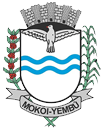 CÂMARA MUNICIPAL DE DOIS CÓRREGOS - SPCONCURSO PÚBLICO N. 01/2017EDITAL N. 07/2018EDITAL DE DIVULGAÇÃO DA ANÁLISE DE RECURO E DA CLASSIFICAÇÃO DEFINITIVAO Presidente da Câmara Municipal de Dois Córregos DIVULGA aos candidatos inscritos no Concurso Público n. 01/2017 a análise de recurso contra a nota da prova objetiva e a classificação definitiva.1. Análise de recurso:2. Classificação definitiva:Lista Geral:Opção: 001 - Oficial de Atendimento e AdministraçãoInscrição	Nome	Documento	N.Final	Class1675621-5	THAIS APARECIDA NAKANISHI PEREIRA	42281589-5	 96,00	 11602613-6	MARCELO PETRONCARI	46388703-7	 96,00	 21694074-1	MAIRA DOMINGOS COSTA	385000339	 94,00	 31503339-2	MARCOS TIBURCIO GALVAO	16282814-7	 94,00	 41700541-8	MATHEUS CASARIN PAEZ	47743603-1	 92,00	 51649010-0	ERIKA FABIANA ALEIXO	45736070-7	 92,00	 61704709-9	BRUNO MARCOS SINHORILIO	467545236	 92,00	 71550000-4	IGOR AUGUSTO NEGRI DONINI	402363802	 90,00	 81651916-7	TATIANA CORREA	30193251-7	 90,00	 91543616-0	KEILA DE CASSIA COELHO ROSA	29890551-6	 90,00	 101573452-8	GABRIEL HENRIQUE DA COSTA FREITAS	397861242	 90,00	 111705196-7	LEOPOLDO BOPP ROSSI	282575996	 90,00	 121618393-2	MICHEL RODRIGO CAMARGO	43088567-2	 90,00	 131511278-0	FRANCIELE FERNANDA MIGLIORINI	46181020-7	 88,00	 141609170-1	THIAGO TIDEI STORTTI	44845990-5	 88,00	 151657444-3	MARCOS FRANCA ARAKAKI	29743483-4	 88,00	 161707686-2	RAPHAEL TAVARES CALLADO	45027965-0-0	 88,00	 171616836-4	MARINA GABRIELA MAROLLA GUEDIM	340374962	 88,00	 181703059-5	LARISSA PAULA SERUTTI	40778394-5	 88,00	 191509045-0	GISELE BONIFACIO DE ASSUNCAO	47654350-2	 88,00	 201648433-9	FERNANDA BELUCA MINATEL	41104217-8	 86,00	 211700105-6	GUILHERME CONESSA BERTONZZIN	35697938-6	 86,00	 221661227-2	ARTUR DOS SANTOS OLIVEIRA	47144489-3	 86,00	 231582428-4	RAPHAEL MENDES BARBOSA	43666000-3	 86,00	 241695499-8	ANA LAURA CAMARGO MOURA	54588184-5	 86,00	 251591962-5	WILSON BUENO DE OLIVEIRA JUNIOR	42509615-4	 86,00	 261704956-3	KAREN CHRISTINE DOS SANTOS	45223001-9	 86,00	 271497864-4	MARCOS ROGERIO BRAGA	43826841-6	 86,00	 281695091-7	LUIZ FELIPE PIZATO ZEREZUELLA	48293370-7	 86,00	 291704773-0	ALEXANDRE CRISCIONE DE OLIVEIRA	43963785-5	 86,00	 301527034-3	MARCELO RODRIGUES GARCIA	46361334	 86,00	 311705702-7	LUCIANO RICARDO SCHIAVON	30504577-5	 86,00	 321675594-4	EDUARDO FERRINHO	33593323-3	 86,00	 331619609-0	CLEITON TEDESCO DE SOUZA	402791150	 86,00	 341574019-6	ALINE SIMOES ROSA	42575958-1	 86,00	 351705849-0	MURILO ROBERTO BIANCHI BERTINI	46204108-6	 84,00	 361683506-9	GABRIEL OYAN	47.061.675-1	 84,00	 371698036-0	DANILO PECARO MONTEIRO	29502926	 84,00	 381520576-2	GIOVANA CRISCI	40609609-0	 84,00	 391672025-3	ANDREIA BORDIN VENDRAMINI	32543287-9	 84,00	 401626083-0	GABRIELA IZAR FRANCISQUINI	44936352-1	 84,00	 411543241-6	MILTON RAPHAEL MOREIRA	25539308-8	 84,00	 421701636-3	LEANDRO CAMPANHA CAMARA	27 299 880-1	 84,00	 431706448-1	MATHEUS FELIPE GALERA DE OLIVEIRA COSTA	45414322-9	 84,00	 441666388-8	TALITA FERNANDA FELTRIN	46461509-4	 84,00	 451498147-5	WELLINGTON FREIRE ROSA	30286615-2	 84,00	 461498654-0	DENIS BOTTURA DE MELLO	MG-13.216.101	 84,00	 471687776-4	VINICIUS MARQUES JACOBSEN	40129219-8	 84,00	 481501161-5	NIVALDO JORGE DE OLIVEIRA	42576266X	 82,00	 491693110-6	HELLEN STEFANI DOS SANTOS	563828080	 82,00	 501627557-8	DANIEL ALMEIDA CHAGAS	30446113-1	 82,00	 511703508-2	ANDRE ALEXANDRE DE PAULA CARLOS	26450009-X	 82,00	 521704169-4	CASSIO PAIVA	44098544-4	 82,00	 531500184-9	BIANCA DOS SANTOS DEROIDE	48631698-1	 82,00	 541582847-6	MAIARA FERNANDA DE SOUZA	47677868-2	 82,00	 551692122-4	AMANDA VAZ MENEGUEL GONCALVES	43523099-2	 82,00	 561644207-5	ANDERSON BARBOSA TEIXEIRA	32766803-9	 82,00	 571610399-8	PAULO CESAR GRANGE	18681347	 82,00	 581707496-7	MARIA CLARA SILVEIRA PASSERINI	366453233	 82,00	 591671406-7	LUIZ GUILHERME ROMAGNOLI	45275139-1	 82,00	 601565819-8	JOAQUIM VICTOR APARECIDO FELIZI	44982717-3	 82,00	 611614669-7	BRUNO GARRO PERDONA	40995209-6	 82,00	 621645686-6	ISADORA MIRANDA DA SILVA	488167875	 82,00	 631678053-1	EDGAR ROCCO DE SA	39971000-0	 82,00	 641665389-0	LAURA VIANA IUNES ELIAS	50158088-8	 82,00	 651696826-3	MARCOS ANTONIO DE LIMA	5647311	 82,00	 661696982-0	EDSON HIROMASSA TAKANO	7240040-2	 82,00	 671701623-1	MARIA ADELIA BARNEZI CAMARA	26355116-7	 82,00	 681697881-1	MAURICIO FEITOZA DE LIMA	46383579-7	 82,00	 691690993-3	FELIPE CORO GHIRO	44837056-6	 82,00	 701703751-4	LUIZ OCTAVIO TERCIOTTI	54501156-5	 80,00	 711659973-0	PAULA OSTI TOBAL	33925128-1	 80,00	 721703364-0	EOLO DARCIO BUENO	41005782-4	 80,00	 731633899-5	MARIA ALICE BUORO	440866406	 80,00	 741535829-1	LEONICE FACUNDO	29417520-9	 80,00	 751649985-9	CAMILA FAVARO LEME BASTOS	41006151-7	 80,00	 761645553-3	BRUNO HENRIQUE FERREIRA DE SANTANA	41356537-3	 80,00	 771656604-1	LEDIANE ROBERTA COFFACCI	47352511-2	 80,00	 781667952-0	FABIO HENRIQUE ALVES DE LIMA LOPES	471041981	 80,00	 791550496-4	MATHEUS VIEIRA	40609957-1	 80,00	 801697452-2	DIEGO RAFAEL SOARES DA SILVA	33080207-0	 80,00	 811616165-3	LUIZ BERNARDINO VIEIRA	301106162	 80,00	 821644738-7	ALESSANDRO MORIIZUMI	43953602-9	 80,00	 831545932-2	WILIAM JOSE DE PAULA	24865651-X	 80,00	 841699862-6	CARLA CRISTINA SEVERO BALA	33522067-8	 78,00	 851706951-3	LAIS ESCOTA DE ALMEIDA	47706556-9	 78,00	 861655872-3	NAIARA MONTEIRO VIEIRA MARTINS	38244105-9	 78,00	 871707153-4	ALEXANDRE MAION	27867503-7	 78,00	 881683171-3	HUGO HUMBERTO TAVELLA	432851173	 78,00	 891705371-4	NATALIA GATTO PRACUCHO DARCADIA	43553028-8	 78,00	 901703462-0	ISADORA OLLER BUZACARINI	54515595-2	 78,00	 911671421-0	GISELE MARIA DOS SANTOS	34209345-9	 78,00	 921520248-8	ANDRE ALVES DA SILVA	42810502-6	 78,00	 931684008-9	IGOR ALVES RODRIGUES	32092937-1	 78,00	 941698914-7	CESAR RONCHESEL	28378037X	 78,00	 951655742-5	CESAR BORELLI CANUTO	9.552.493-1	 78,00	 961550609-6	CARLOS RIBEIRO NETO	42949753-2	 78,00	 971647504-6	GABRIELA NESPOLO	38926718-1	 78,00	 981685820-4	NATHALIE CARDOSO CABIA	34531399-9	 78,00	 991649815-1	FELLIPE CAVALCANTE GARDINAL	33786230-8	 78,00	 1001662608-7	JANETE SCHULTZ OLIVEIRA	37886651-5	 78,00	 1011621970-8	JOAO GABRIEL BENVENUTI PUTTI	440510867	 78,00	 1021657535-0	MARCELO BORGES CARVALHO	MG10937517	 76,00	 1031693858-5	DANIELA PETRIM DE ARAUJO	34932864-X	 76,00	 1041690785-0	MARCELA MANGILI ESTEVES	48382103-2	 76,00	 1051686872-2	CHARLES CHENWEI WANG	29683234-0	 76,00	 1061555502-0	JOAO PAULO ALVES	32691230-7	 76,00	 1071646661-6	RENAN CICERO DA SILVA	45.233.037-3	 76,00	 1081696698-8	MARIANA FELIPE	40.778.225-4	 76,00	 1091660530-6	LUIS FILIPE MARTINS BENEDITO	576463450	 76,00	 1101687044-1	VICENTE CARNEIRO AFERRI	28141150-5	 76,00	 1111638097-5	ALINE LIMA DE PAULA	473817962	 76,00	 1121544953-0	FELIPE AQUINO DE MORAIS	46065889-X	 76,00	 1131650018-0	DEIVIS AUGUSTO NACHIF FERNANDES	44584118-7	 76,00	 1141622182-6	MAICON JOSE GIAMPIETRO	42576016-9	 76,00	 1151656634-3	LUCAS HENRIQUE DE OLIVEIRA	48400123-1	 74,00	 1161706587-9	ISABELA CRISTHINE BORTOLOTI	49771180-1	 74,00	 1171676773-0	RAFAELA PEREIRA REZADOR	49351953-1	 74,00	 1181521563-6	DANIEL HENRIQUE CALDERAN	33594462-0	 74,00	 1191614050-8	LARISSA HELENE PIZZO	44051066-1	 74,00	 1201622755-7	LUIZ FERNANDO MACHADO BRAGA FILHO	28321213-5	 74,00	 1211603280-2	FERNANDO NELES EUGENIO	276319722	 74,00	 1221615196-8	JOAO FELIPE ROCHA	45544013X	 74,00	 1231659820-2	LUCIANA CRISTINA CARNIETO	32054920-3	 74,00	 1241620831-5	MIRELLA BONETTO RODRIGUES PEREIRA DE MORAES	13290995-4	 74,00	 1251707567-0	SAMUEL HENRIQUE BALA	41484874-3	 74,00	 1261703871-5	MURILO VENANCIO DA SILVA	41131061-6	 74,00	 1271584961-9	BRUNO DE ALENCAR ALVES	45198272-1	 74,00	 1281511128-8	DANIELE ISTILE SIMEAO MACHADO	48944260-2	 74,00	 1291654062-0	RAQUEL DE FATIMA KAKOI	34531359-8	 72,00	 1301674338-5	CAMILA DE GIACOMO	46356226-4	 72,00	 1311700368-7	ANTONIO MARIA DA COSTA LADEIRA JUNIOR	9266373-6	 72,00	 1321679246-7	CAROLINE GASPAROTTO CELESTINO	47768917-6	 72,00	 1331651496-3	IDINEI FRANCISCO PIRES DE CARVALHO FILHO	40925582-8	 72,00	 1341574024-2	NICE ELISABETH DE SOUSA TAVARES	16836122-X	 72,00	 1351703879-0	MARCUS VINICIUS GRANETTO	46469108-4	 72,00	 1361537742-3	ANA MARIA SOARES SAVIO LOPES	415185634	 72,00	 1371696468-3	LUIZ AUGUSTO SERINOLI	43285178-1	 72,00	 1381645283-6	LUCAS FERNANDO MENEGHETTI	49.784.912-4	 72,00	 1391524041-0	WELKEN CHARLOIS GONCALVES	42689285-9	 72,00	 1401519082-0	LUCIANA JACOMINI PERAZOLLI	27564480-7	 72,00	 1411616921-2	CRISTIANO FERREIRA DE SOUZA	24343989-1	 72,00	 1421681786-9	MARIA FLAVIA DELBEM	22875560-8	 72,00	 1431613301-3	DORIS VANESSA BAUER	32058403-3	 72,00	 1441686635-5	ANDRE LUIZ OMETTO	34385775	 72,00	 1451581077-1	ANDRE PLACCA TAGLIATELA	41801699-9	 72,00	 1461705998-4	SILVIO ROBERTO DURANTE SOBRINHO	42016361-X	 70,00	 1471534299-9	DANIELI CAMARGO SANTOS	496648068	 70,00	 1481636803-7	FRANCINE FRICHER BOESSO	43471344-2	 70,00	 1491707329-4	KARINA SANTOS ANTONIAZZI	17727505-4	 70,00	 1501611140-0	DAIANE FAXINA	46854378-8	 70,00	 1511667333-6	BRUNA ALVES DOS SANTOS	46581110-3	 70,00	 1521548771-7	ALEXSSANDER JOSHUA PEREIRA DE OLIVEIRA	54245366-6	 70,00	 1531694245-0	MARCIO FERNANDO BALIVO	42035031-7	 70,00	 1541702775-6	MARCEL IOSHITO HIGUCHI	34294961-5	 70,00	 1551704541-0	LUIZ GUSTAVO ZAGHIS	23275799-9	 70,00	 1561679456-7	GILBERTO VIEIRA DA SILVA	44007698-5	 70,00	 1571654980-5	ALEX BOAVA MEZA	35560324-X	 70,00	 1581651435-1	NEIVA SANTOS TRAVAGLIA	29.941.058-4	 70,00	 1591644739-5	FLAVIO BANDEIRA	28141241-8	 70,00	 1601647495-3	JOAO LUIZ BONAFE	54587110-4	 70,00	 1611670234-4	ELCIO KENJI NAKAGAWA	29744761-0	 70,00	 1621585946-0	HEITOR DE MARCHI	44057354-3	 70,00	 1631703891-0	FRANCIELE CAROLINE DE SOUZA	41056979-3	 68,00	 1641639259-0	CAMILA MAI NOBUSAWA	568996380	 68,00	 1651519344-6	RAFAEL MIRANDA ARAGON	440865359	 68,00	 1661621448-0	LUCAS FRANCISCO MIZAEL DA CRUZ	48225198-0	 68,00	 1671611392-6	ALLISON JONHY DIAS FURIGO	49707085-6	 68,00	 1681689778-1	JOAO VINICIUS DE SOUSA	54501726-9	 68,00	 1691680954-8	DIEGO ANTUNES RIBEIRO	46469977-0	 68,00	 1701696424-1	SUZANA GABRIELA DE SOUZA	44258924-4	 68,00	 1711499672-3	JHERLY ALEXANDRA DOS SANTOS SILVA	47634989-8	 68,00	 1721557364-8	LETICIA DE OLIVEIRA LONGATTO	55217241-8	 68,00	 1731662120-4	TAYNA DE OLIVEIRA SERRA	55216978-X	 68,00	 1741627120-3	ANDREIA FERREIRA LEME	456071544-4	 68,00	 1751671213-7	RAFAEL BATISTA	41308988-5	 68,00	 1761534632-3	GUSTAVO GALVIN REINATO	43665995-5	 68,00	 1771614587-9	TATIANE GHERMANDI	490286367	 66,00	 1781691476-7	ANA PAULA CAMPANA	48214097-5	 66,00	 1791653737-8	ELISA PIEDADE CASSARO	43171241-4	 66,00	 1801540907-4	PAULO FERNANDES FRANCO	41653021-7	 66,00	 1811640530-7	ALYSSON TADUVI CAMARGO FUENTES	49846931-1	 66,00	 1821675176-0	MARCELO RAFANELLI ROSATTI	424945320	 66,00	 1831704577-0	ALEXANDRE CEZAR BUENO	21532086-4	 66,00	 1841636096-6	JOEL RENATO MINATEL	44861343	 66,00	 1851552558-9	ALINE ROSIANI CARDOSO	47135796-0	 66,00	 1861509332-8	DANIEL DIEGO DE SOUZA MIGLIORINI	47356204-2	 66,00	 1871517727-0	ELLEN THAIS RODRIGUES	40938681-9	 66,00	 1881697822-6	LIVIAN PAVAN	47102880-0	 66,00	 1891669990-4	PAULO GABRIEL COSTA IVO	44050992-0	 66,00	 1901679527-0	EDSON LUIS GASPAROTTO	16.434.969	 66,00	 1911528515-4	ANITA NOGUEIRA MAZZEI DE ALMEIDA PACHECO	32101690-7	 66,00	 1921707826-1	VITOR EDUARDO PAULUCCI BELLONI	49578033-9	 66,00	 1931621054-9	FABIO MENDES DA COSTA	32730638-5	 66,00	 1941698774-8	LEONARDO ALENCAR GOMES	420871159	 66,00	 1951683267-1	ENRICO MENEGHETTI TABLAS	43285175-6	 66,00	 1961675982-6	JOAO VITOR ROMACHELLI	49.790.125-0	 66,00	 1971660128-9	THIAGO ARANTES FELIPE	41995605-0	 64,00	 1981678661-0	SUZANA RAMOS MICHELON	45487731-6	 64,00	 1991532576-8	CAIO RODRIGO BENEDITO	56437531-7	 64,00	 2001651541-2	REGINA CARNAVALE BEQUER	43815039-9	 64,00	 2011632538-9	THAIS FERRER	45126044-2	 64,00	 2021519739-5	JOSE AUGUSTO SOFFNER JUNIOR	348549969	 64,00	 2031523244-1	MARCO AURELIO PIGOLI	21529404	 64,00	 2041686139-6	ANA LAURA SILVA	41831800	 64,00	 2051640643-5	BRUNO JEFERSON BALDON MUNHOZ	53555981-1	 64,00	 2061707906-3	CAMILA TAIZA SCARPIM GIROTI	49886799-7	 64,00	 2071614222-5	AMANDA ALVES DE CAMPOS	477114829	 64,00	 2081705461-3	JOICE ELIZA SANTORI	45887548-X	 64,00	 2091681550-5	JULIANA ZEREZUELA DE LIMA	40573056-1	 64,00	 2101629101-8	JONATHAN WILLIAN PERES	437855089	 64,00	 2111647934-3	VALQUIRIA ANDREIA DA SILVA PAGINI	32884849-9	 64,00	 2121658676-0	ANGELO CARLOS PRETTI	16401895	 64,00	 2131548429-7	VITOR DUARTE VILHENA	33024525-9	 64,00	 2141636098-2	ANA CAROLINE DE OLIVEIRA	47955600-3	 64,00	 2151501868-7	BEATRIZ ALVES DE PAULA	55860424-9	 64,00	 2161653211-2	DAVID JOSE ZORZIN	41023281-6	 64,00	 2171614287-0	NATHALIA AUGUSTO MORANDI	49752263-9	 64,00	 2181610099-9	PAULO ROGERIO MENEZES	28535715-3	 64,00	 2191556528-9	VITOR JOAO MENEGHETTI DE SOUZA	32389520-7	 64,00	 2201624637-3	JOSIANE ANDREZA TOFANELO	403178472	 64,00	 2211668766-3	FERNANDO RODRIGUES DE CAMARGO	41566347-7	 64,00	 2221707380-4	DENIS FANTINI	37589292-8	 64,00	 2231611607-0	ELISEU JOSE DE LIMA	14445726-X	 64,00	 2241653506-5	ELAINE PEREIRA BUENO	29341108-6	 64,00	 2251573508-7	PAULO MACIEL DE SOUZA ALVES	27563527-2	 64,00	 2261698404-8	RODRIGO SCHULTZ OLIVEIRA	48672826-2	 64,00	 2271505338-5	KASSIA MARIA CARDOSO IGNACIO	41398315-8	 64,00	 2281647632-8	MATEUS ALEX OREFICE	41012735-8	 64,00	 2291546302-8	NILTON GUSTAVO ORMELEZI	26190189-8	 64,00	 2301706577-1	KATLEN JULIANE GALERA DE OLIVEIRA	26190238-6	 62,00	 2311702182-0	ANA KARINA VICTOR	29475770-3	 62,00	 2321554418-4	RENATA FURDIANI LIMA DE CASTRO	46691779X	 62,00	 2331650639-1	RAFAEL DE MATTOS	44861415-7	 62,00	 2341589335-9	ANADRIA STEPHANIE DA SILVA	002374065	 62,00	 2351681718-4	BRUNA BERTO PORFIRIO DA MATTA	44805832-7	 62,00	 2361677155-9	DALINE LETICIA MUSSI	44397840	 62,00	 2371627255-2	PAULO JOSE MASSAMBANI	55217478-6	 62,00	 2381650652-9	GISELE ZABALIA	41370262-5	 62,00	 2391501069-4	MICHELE ROSANE CARDOSO	47975092-0	 62,00	 2401690164-9	GABRIEL JORGE DE OLIVEIRA	57183034-1	 62,00	 2411707859-8	ROSANA MASSOLINI	22198815-4	 62,00	 2421692252-2	FRANCIELE VIEIRA	48799111-4	 62,00	 2431502326-5	ANA FLAVIA PRADO SANGALETTI	48830204-3	 62,00	 2441502991-3	ANA ELIZA TOMASIM	532105205	 62,00	 2451557300-1	NATHALIA LUCATO	45730344-X	 62,00	 2461702266-5	PATRICK JORDAN LIMA	44911231-7	 62,00	 2471554614-4	MARIA CLARA SCARABELLO	55711289-8	 62,00	 2481665025-5	CARLOS HENRIQUE RIBEIRO	45319473-4	 62,00	 2491637077-5	LETICIA RODRIGUES DE ALMEIDA	56992260-4	 62,00	 2501506503-0	ANDRE VINICIUS MASSOLINI	47940579-7	 62,00	 2511668075-8	WAGNER VINICIUS MACENA DE MORAIS	41080934-2	 62,00	 2521563473-6	VICTOR DAVI MARTINS BENJAMIN	48577869-5	 62,00	 2531625469-4	MAYARA OLIVATO MILANI	44982877-3	 62,00	 2541661836-0	EVANDRO RAVALHO	46190466-4	 62,00	 2551502623-0	TADEU SANTANA	49030262-2	 62,00	 2561611235-0	JAQUELINE DE ALENCAR ALVES	48171836-9	 62,00	 2571589838-5	NATHALIA ALONSO MARTIN	41421920-X	 62,00	 2581545455-0	MAYARA DE SOUZA BARBOSA ALVES	48100287X-X	 60,00	 2591622169-9	MARCOS ALDEIR DA SILVA NECKEL	7286100-0	 60,00	 2601639969-2	CESAR AUGUSTO MANICARDI	42598239-7	 60,00	 2611585797-2	RAFAEL FERRARI	44397857-8	 60,00	 2621705521-0	DANILA FRANCINE RODRIGUES DA CRUZ	475375828	 60,00	 2631612011-6	MARCELO APARECIDO DIAS	45048215-7	 60,00	 2641610093-0	MILTON PEDRO CAMPOS DE BARROS	30176481-5	 60,00	 2651683976-5	LARISSA ORNELAS DE PAULA OLIVEIRA	37348067-2	 60,00	 2661648270-0	MARIA APARECIDA GONCALVES DE OLIVEIRA ROSA	434601354	 60,00	 2671689305-0	ELIAQUIM ESTEVAM RODRIGUES DE SOUZA	48264532-5	 60,00	 2681701269-4	MARIA CECILIA PICELO TODINO	40778692-2	 60,00	 2691658878-9	JHONATHAS PEREIRA DA SILVA	34746209-1	 60,00	 2701509918-0	HELOISA RUIZ PEREIRA	520770146	 60,00	 2711644862-6	KATIA CILENE ESTIVAM PEREIRA	19664890	 60,00	 2721646780-9	RODRIGO ALEXANDRE MENDES	47105842-7	 60,00	 2731702703-9	EDUARDO ISSAO KAKOI	33558568-1	 60,00	 2741637056-2	ANTONIO MARCOS CALCHI	41518511-7	 60,00	 2751667356-5	JOAO VITOR DA SILVA SANTOS	567687156	 60,00	 2761699444-2	DANIEL MENEZES LOPES	44805888-1	 60,00	 2771707923-3	WALYSON DYEGO DA SILVA	48187294-2	 60,00	 2781681577-7	CAROLINA RODRIGUES GIROTTI	41073141-9	 60,00	 2791665252-5	ANA LIVIA RODRIGUES	49043713-8	 60,00	 2801705053-7	ERICA APARECIDA FAVARINI	328854499	 60,00	 2811688334-9	ANDRE GIFALLI	40980986X	 60,00	 2821529120-0	JULIANO AUGUSTO BATISSOCO	497253458	 60,00	 2831652552-3	PAULO GUSTAVO FRASSAO	58678266-7	 58,00	 2841675797-1	JOAO PAULO OLIVEIRA	55566631-1	 58,00	 2851704586-0	ALEXANDRE DINI JORGE	25285633-8	 58,00	 2861672675-8	ARIANE FREITAS CAMARGO	40487636-5	 58,00	 2871704722-6	ALEXANDRE DE MORAES HENRIQUE	25223900-3	 58,00	 2881706504-6	JEFFERSON FRAGA JUNIOR	47705279-4	 58,00	 2891643353-0	MICHELE DA SILVA BARBOSA	48263682-8	 58,00	 2901609693-2	DEBORA GILMARA DE SOUZA PAULUCCI	42035170-X	 58,00	 2911520320-4	AMANDA VIVIANA DOS SANTOS	41321011-X	 58,00	 2921507366-1	ANTONIO CARLOS MACACARI JUNIOR	35364235-6	 58,00	 2931657415-0	SERGIO LUIS TUAO	191885241	 58,00	 2941701822-6	ANA QUEILA TOLEDO GUIOTTI	21684797-7	 58,00	 2951497975-6	PABLO FERNANDO FABRICIO	33594273-8	 58,00	 2961661417-8	RENATO PEREIRA DA SILVA	48881900-3	 58,00	 2971522606-9	ANGELICA NAYARA ZANGALLETI	41023009-1	 58,00	 2981576914-3	RAFAEL CIATI DOS SANTOS GALLO	54.700.171-X	 58,00	 2991536295-7	GUILHERME TERRABUIO MAZZIERO	56363160-0	 58,00	 3001561338-0	WANDERSON ESTEVAO AMORIM DA SILVA	54515242-2	 58,00	 3011498315-0	ERIKA FABRICIA REGO DE JESUS	519409	 56,00	 3021613607-1	HERICA PRISCILA SANTORI	49196888-7	 56,00	 3031640732-6	MATHEUS FELIPE MORAES PONTES	56962545-2	 56,00	 3041705597-0	JOSIANE MARIA BALTIECA	33.194.039-5	 56,00	 3051640608-7	ROSELI RESINA	19196043-3	 56,00	 3061608870-0	ANA LUIZA CORADI	44936254-1	 56,00	 3071622306-3	MAYLA LUANA SANCHES BORBA	54767257-3	 56,00	 3081704509-6	JULIANE CRISTINA DE ALMEIDA	45537364-4	 56,00	 3091691562-3	NAIRA DE PAULA LEITE PAIVA	46325599-9	 56,00	 3101706378-7	ANA GABRIELA MESQUITA	32278509-1	 56,00	 3111663979-0	PAULO CESAR VASCONCELOS	47378720-9	 56,00	 3121686486-7	DANIEL STRAMANTINOLI ROSSI	48243500-8	 56,00	 3131601789-7	JOSE ACACIO CARINHATO JUNIOR	22414555-1	 56,00	 3141696473-0	MARCO AURELIO CAVALLIERI	35363143-7	 56,00	 3151631913-3	RAQUEL DOS SANTOS GASPAR	45487352-9	 56,00	 3161643221-5	VEIDSON MARCELO GONCALVES	29341245-5	 56,00	 3171691268-3	ANA BEATRIZ PEREIRA	49308193-8	 54,00	 3181698607-5	MARTA HELENA TEIXEIRA BRAGAGLIA	14421371-0	 54,00	 3191705006-5	RAQUEL RODRIGUES THOMAZ	34195134-1	 54,00	 3201625070-2	ANA LAURA DAIPRE	55450612-9	 54,00	 3211703167-2	TALITA GABRIELLE MOTA LUDWIG	54822258-7	 54,00	 3221700923-5	ELIETE CRISTINA PALUMBO ALVES	32588865-6	 54,00	 3231502338-9	DANIELE MARIA ZAMBONI LOPES	41121301-5	 54,00	 3241501650-1	GERUSA MARTINS DE SOUZA FERINI	43305177-2	 54,00	 3251698049-2	JOICE PEREIRA DE ALMEIDA	49003416-0	 54,00	 3261648665-0	FRANCISCO JOSE MATEUS	63.467.596-5	 54,00	 3271521916-0	THOMAS AUGUSTO DOS SANTOS	57708157-3	 54,00	 3281631785-8	ALDO JOSE GEROTTI	18035177-1	 54,00	 3291662008-9	LUIZ GUSTAVO HELENO	459917808	 54,00	 3301555799-5	MARCELA SAMPAIO DE SOUZA COLO	30220693-0	 54,00	 3311551698-9	HEITOR VENTURINI DA CUNHA	41476688-X	 54,00	 3321546050-9	JHONY BEZERRA DA SILVA	468682399	 54,00	 3331501922-5	JESSICA DE CASTRO GUILHERME	564160659	 54,00	 3341518453-6	ANDREIA MARIA DA SILVA NOVAIS	42035037-8	 54,00	 3351582222-2	BRUNO MENDES DOSA SANTOS	45696326-1	 54,00	 3361502476-8	CAROLINE APARECIDA CATTO	574176858	 54,00	 3371659938-1	JEAN LUCAS BUENO	40033047-7	 54,00	 3381707214-0	LEONARDO MINATEL	56301503-2	 54,00	 3391647724-3	CAROLINA CAETANO DOS SANTOS	46033764-6	 54,00	 3401655703-4	LUIZ FERNANDO LIMA	342850805	 54,00	 3411696934-0	WELLINGTON GUARNIERI	40200422X	 54,00	 3421704697-1	MOISES PANUCCI DE AZEVEDO	42398652-9	 54,00	 3431591366-0	NADIA PERETI	415185798	 52,00	 3441698301-7	MURILO RAFAEL MOREIRA DA COSTA	43.285.447-2	 52,00	 3451660846-1	GABRIEL PEDRO ALBANESE	54552280-8	 52,00	 3461591129-2	ANTONIO EDSON GONCALVES COSTA	44846287-4	 52,00	 3471682037-1	FELIPE BERTO PORFIRIO	40575935-6	 52,00	 3481675441-7	ALINE PASTORI KOEHLER	40778388-X	 52,00	 3491687102-2	SIDEVAL LUIZ FLOIS JUNIOR	41865240-5	 52,00	 3501633301-2	PAULO FRANCISCO DA SILVA	30301909-8	 52,00	 3511544570-4	JAQUELINE MACHADO DOS SANTOS	48251317-2	 52,00	 3521642309-7	JOSE VICENTE MALAGONI FILHO	53554533-2	 52,00	 3531705609-8	EDSON BENEDITO DE LIMA	301655133	 52,00	 3541612553-3	MATHEUS HENRIQUE PIZATO ZEREZUELLA	54408667-3	 52,00	 3551660594-2	JOSE ERON GALASTRI DELGADO	46962462-0	 52,00	 3561680696-4	ERIKA MUKAI	251717331	 50,00	 3571685974-0	JACQUELINE GASPAROTTO CELESTINO	46357479-5	 50,00	 3581696122-6	CARLOS REGINALDO DE ARAUJO MELLO	181657375	 50,00	 3591624582-2	GEDELTI BAICAICOA JUNIOR	42449183-7	 50,00	 3601652288-5	HELEN APARECIDA FABRI	41332172-1	 50,00	 3611677750-6	CAIO FERNANDO SANTUCCI ALVES	45696418-6	 50,00	 3621697787-4	LUCIMARA APARECIDA PEDROSO DE OLIVEIRA	44004909-X	 50,00	 3631590014-2	RAFAEL RICARDO NASCIMBEM	24488671-4	 50,00	 3641650847-5	JEFERSON DIEGO MIRANDA	47140671-5	 50,00	 3651544608-5	FABIO MACHADO DE ANDRADE	305947910-9	 50,00	 3661687394-7	RAFAEL GONCALVES VENDRAMI	54408598-X	 50,00	 3671530669-0	LILIAN ELISABETH AFONSO AMORIN	48869518-X	 50,00	 3681693725-2	FLAVIO ANTONIO BALDON	41877883-8	 50,00	 369Opção: 002 - Diretor Administrativo LegislativoInscrição	Nome	Documento	N.Final	Class1700943-0	HENRIQUE DA SILVA PAULA	343186688	 90,00	 11585086-2	LIGIA KAORI MATSUMOTO HIRANO	287822011	 88,33	 21525931-5	GABRIELA DIAS ZANOTTI	50702766-8	 80,00	 31595707-1	MAURICIO ALVES DE OLIVEIRA	30660691-4	 75,00	 41668135-5	EDUARDO POMBO DITTRICH	15.140.428-8	 75,00	 51687602-4	GABRIELA DE SANTIS	40154169-1	 75,00	 61698134-0	DANIELA MANTOVANI ROSSI	40689036	 73,33	 71611886-3	RODRIGO DEROBIO PIRONI	41979059-7	 73,33	 81707562-9	DANIEL PLACCO FERREIRA CUNHA	390327700	 71,67	 91647966-1	MILTON ANTONIO PERES	26772923-6	 70,00	 101702679-2	IVONE MARRA	26797241-6	 70,00	 111517146-9	ERICA FERNANDA DONATO DOS SANTOS	44283803-7	 70,00	 121642290-2	LUCAS WENZEL MECCA	41602062-8	 66,67	 131567085-6	KARINA SALMAZO BASSI	40.559.192-5	 66,67	 141703516-3	JONAS ADRIANO TONY	43581082-0	 65,00	 151562018-2	FELIPE GONCALVES VENANCIO	40688923-5	 63,33	 161675796-3	TATHIANE MASSAMBANI ESPERANCA	46159226-5	 61,67	 171559093-3	ANA PAULA QUAGLIO	43285257-8	 60,00	 181669777-4	CELINA MARSIGLIO DA ROCHA FROTA	463619730	 60,00	 191687578-8	LUCAS LUCCHESI DE OLIVEIRA	460320002	 60,00	 201706285-3	KEROLYN TALITA CORTEZ	44866379-X	 58,33	 211702920-1	JOSAFA ANDERSON LUDWIG	50872495-8	 58,33	 221707696-0	BRUNO DA SILVA SANTOS	47627382-1	 56,67	 231650418-6	ROBSON LEMES TRINDADE	33281090-2	 56,67	 241655117-6	CAMILA REIS DALPINO	40329309-1	 56,67	 251707373-1	THIAGO JEFFERSON DE MEIRA GRAVA	32833808-4	 55,00	 261662254-5	FLAVIO SALES VIGNOLI	362160466	 55,00	 271642785-8	PAULO HENRIQUE DE CAMPOS JUNIOR	44936364-8	 55,00	 281656233-0	RAFAEL JACOB CAMARGO	47146361-9	 55,00	 291707388-0	JOAO BATISTA TIDEI	25825946-2	 55,00	 301704841-9	ALINIE CRISTINA DA SILVA SOUZA	43909077-5	 55,00	 311538037-8	LETICIA SABBAGH	49692570-2	 55,00	 321707340-5	AMANDA CRISTINE ROVER BOLLA	44805796-7	 55,00	 331548550-1	LUCAS PUGLIANE MAMEDE	33893086-3	 53,33	 341620440-9	RENATA CRISTINA ZANCHIM BISPO	43.689.077-X	 51,67	 351511226-8	IVAN APARECIDO RODRIGUES BARBOSA	41048407-6	 51,67	 361648720-6	MILENA LOSAPIO INACIO	48803220-9	 51,67	 371707678-1	LEANDRO LUIS MANGILI	24759155-5	 51,67	 381656415-4	FERNANDA CAVALCANTE DE OLIVEIRA SANTOS	29987670-6	 50,00	 391617672-3	DEBORA CAMILA AMBROSIO	47713827-5	 50,00	 40Opção :003 - Diretor Contábil LegislativoInscrição	Nome	Documento	N.Final	Class1699615-1	BRUNO OLIVEIRA NETTO	24621004-1	 88,33	 11586921-0	GUILHERME DA COSTA LOPES	10041566	 86,67	 21706800-2	RENATO TOLEDO VASCO	22131054X	 85,00	 31675479-4	ARNALDO ROGERIO REGATIERI	197890027	 80,00	 41517538-3	ANA TALIZI FLORINDO	60345876-2	 78,33	 51659960-8	RODRIGO DE SOUZA DA SILVA	28495662-4	 78,33	 61499646-4	IVAN CABRINI COSTA	45006089	 73,33	 71592053-4	JOSIANI MICHELLI SILVA DOS SANTOS	47382884-4	 71,67	 81632054-9	DIEGO LOPES DE SOUZA	33008379-X	 71,67	 91609412-3	ADRIANO SERGIO GIROTTI	45941766-6	 70,00	 101689373-5	MARCELO FERREIRADA SILVA	43743954-9	 68,33	 111617191-8	LEILANE CRISTIE GOUVEIA TROVATTO	44288436-9	 65,00	 121649619-1	FLAVIO SILVA SOATO	44861877-1	 65,00	 131584155-3	THALITA CAMPEIRO FERREIRA LEAL	40963094-9	 63,33	 141616355-9	OSCAR DE OLIVEIRA LIMA	93050616	 61,67	 151685675-9	WALID NAGI DEGHAIDI	450647717	 61,67	 161625328-0	FERNANDO ROGERIO REGATIERI	27141795X	 61,67	 171643382-3	CARLOS HENRIQUE PIVA	34038040-8	 56,67	 181699732-8	BRUNA CRISTINA MARQUES DA SILVA	47170831-8	 56,67	 191660270-6	LUANA LEME CORREA	44862502-7	 55,00	 201624328-5	RAFAELA MILANI	47129942-X	 55,00	 211704738-2	RENATA MARIA FODRA	48.938.524-2	 53,33	 221706826-6	MATHEUS ALEX MANGERONA	44861349-9	 53,33	 231528888-9	GEANE APARECIDA JARDIM TOSTA	22867951-5	 51,67	 241497752-4	IRINEU DINATO JUNIOR	488983587	 51,67	 251603998-0	LUCILENE RODRIGUES PENHA MANZONI	29092567-8	 50,00	 261547891-2	MARILAURA FIGUEIRA TOGNI	42087538-4	 50,00	 27Lista EspecialOpção: 001 - Oficial de Atendimento e AdministraçãoInscrição	Nome	Documento	N.Final	Class1707153-4	ALEXANDRE MAION	27867503-7	 78,00	 1Opção: 003 - Diretor Contábil LegislativoInscrição	Nome	Documento	N.Final	Class1517538-3	ANA TALIZI FLORINDO	60345876-2	 78,33	 1E, para que chegue ao conhecimento de todos, é expedido o presente Edital.Dois Córregos, 17 de março de 2018.RECURSOCANDIDATOINSCRIÇÃOOPÇÃOPROVARESULTADO329350OSCAR DE OLIVEIRA LIMA16163559003 – Diretor Contábil Legislativo002 - Prova ObjetivaINDEFERIDO